CIS 3g Accommodation Plan Entry Screen Graphic for Reasonable Accommodation, Reasonable Modification in Policies, Practices, or Procedures, and Auxiliary Aids and Services (RA/RM/AAS)CIS 3g Wellness and Accommodation Plan and Notes Entry Screen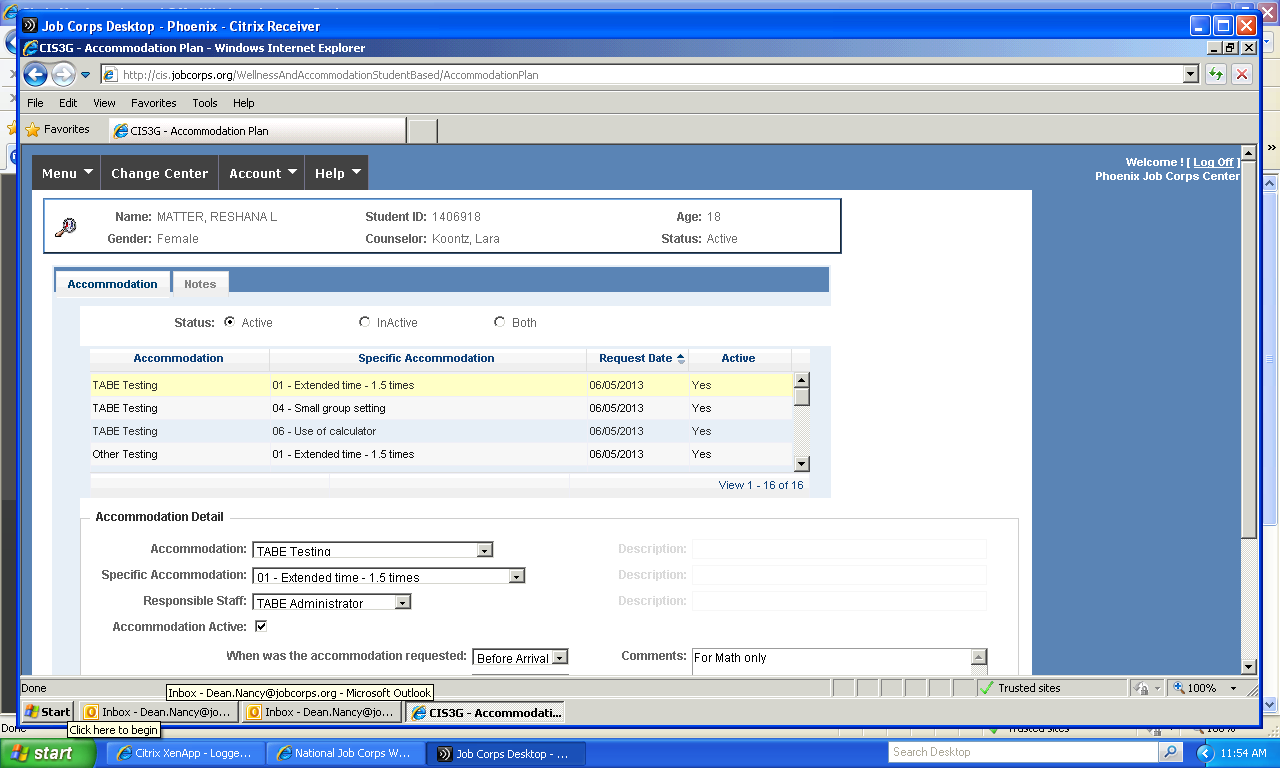 Accommodation Drop Down OptionsAccommodation Drop Down OptionsAccommodation Drop Down OptionsAccommodation Drop Down OptionsAccommodation Drop Down OptionsAccommodation: TABEAccommodation:Instructional/AssignmentAccommodation: BehavioralAccommodation:Assistive TechnologyAccommodation:OrganizationalSpecific Accommodation:01 - Extended time - 1.5 times02 - Double time03 - Unlimited time04 - Small group setting05 - Secluded testing06 - Use of calculator07 - Accessible format08 - Proctor read test09 - Audio-taped administration10 - Frequent breaks11 - Adapted equipment12 - Accessible seating13 - Shorter but more frequent testing periods14 - Clarify Directions15 - Read Directions16 - Repeat DirectionsSpecific Accommodation:01 - Verification of understanding of instructions, rules, assignments02 - Movement breaks03 - Break large projects/assignments into smaller sections04 - Instructional supports05 - Reduced content06 - Increased wait time for responses07 - Consumables-questions & answer spaces on same page08 - Study guides09 - Copies of notes10 - Extended time for assignment completion11 - Avoid penalizing for poor penmanship/spelling12- Provide teacher note/key points from board/presentationSpecific Accommodation:01 - Rules/expectations in accessible format02 - Verification of understanding of expectations, rules, consequences.03 - Student/staff cues for need of time-out or break or to re-direct often04 - Time-out/break area05 - Positive behavior supports06 - Feedback on progress99 - OtherSpecific Accommodation:01 – Computer for word processing or other task completion02 – Calculator03 – Graph paper04 – Highlighter05 – Reading pen06 – Reading support with voice output (e.g., software)07 – Video tapes of lessons08 – Audio tape of course content or other center materials09 – Books on tape10 – Speech input software (Dragon Naturally Speaking)11 – Writing Software12 – Talking adaptive devices13 – Adaptive Equipment14 – General adaptations15 - Adaptive resource materials16 – Adaptive combination locks17 - Dictionary/Thesaurus, Spell Checker99 - OtherSpecific Accommodation:01 - Planners02 - Graphic organizers03 - Checklists (e.g. dorms tasks, daily tasks, assignment checklist)04 - Pocket notebook for directions/tasks99- OtherAccommodation: Other TestingAccommodation: Personal SupportsAccommodation: EnvironmentalAccommodation: CommunicationAccommodation: OtherSpecific Accommodation:01 - Extended time - 1.5 times02 - Double time03 - Unlimited time04 - Use of calculator05 - Simplify or clarify directions06 - Read directions to student07 - Frequent breaks08 - Small group setting09 - Secluded/Private testing10 - Audio-taped administration11 - Proctor read test12 - Alternate/Accessible format13 - Student provide oral responses to test items14 - Multiple testing periods15 - Accessible seating16 - Schedule test at specific time of day17 - Tape recorder to record writing assessment 18 - Adapted equipment19 - OtherSpecific Accommodation:01 - Buddy/Mentor99 - OtherSpecific Accommodation:01 - Pass02 - Preferential seating03 - Distraction free space04 - Modified schedule05 - Headphones06 - Adaptive seating/furniture/workspace07 - Dormitory-related08 - Special lighting99 - OtherSpecific Accommodation:01- Sign language interpreter02- Relay services03- i-communicator04 - Alternate format05 - Closed caption99 - OtherSpecific Accommodation: